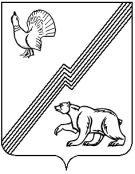 АДМИНИСТРАЦИЯ ГОРОДА ЮГОРСКАХанты-Мансийского автономного округа – Югры ПОСТАНОВЛЕНИЕот  31 июля 2019 года 									          № 1697О внесении изменения в постановление администрации города Югорска от 29.10.2018 № 2986 «О муниципальной программе города Югорска«Автомобильные дороги, транспорт и городская среда»На основании постановления Думы Ханты-Мансийского автономного округа-Югры                от 27.06.2019 № 928 «Об утверждении перечня наказов избирателей депутатам Думы                     Ханты-Мансийского автономного округа-Югры на третий квартал 2019 года», в соответствии               с постановлением администрации города Югорска от 18.10.2018 № 2876 «О модельной муниципальной программе города Югорска, порядке принятия решения о разработке муниципальных программ города Югорска, их формирования, утверждения и реализации                      в соответствии с национальными целями развития»:1.	Внести в таблицу  2 приложения  к постановлению администрации города Югорска    от 29.10.2018 № 2986 «О муниципальной программе города Югорска «Автомобильные дороги, транспорт и городская среда» (с изменениями от 15.11.2018 № 3163, от 08.04.2019 № 710,                  от 29.04.2019 № 879, от 25.06.2019 № 1389) изменение, дополнив строками 74.1 – 74.10 следующего содержания:«».2. Опубликовать постановление в официальном печатном издании города Югорска,                   разместить на официальном сайте органов местного самоуправления города Югорска                         и в государственной автоматизированной системе «Управление».3. Настоящее постановление вступает в силу после его официального опубликования.4.	Контроль за выполнением постановления возложить на заместителя главы                  города – директора департамента жилищно-коммунального и строительного комплекса администрации города Югорска В.К. Бандурина.Исполняющий обязанностиглавы города Югорска                                                                                                    Д.А. Крылов74.13.1Выполнение работ по благоустройству (13-15) Управление социальной политики администрации города ЮгорскаВсего0000,00,00,00,00074.23.1Выполнение работ по благоустройству (13-15) Управление социальной политики администрации города Югорскафедеральный бюджет0,00,00,00,00,00,00,00,00,074.33.1Выполнение работ по благоустройству (13-15) Управление социальной политики администрации города Югорскабюджет автономного округа0,00,00,00,00,00,00,00,00,074.43.1Выполнение работ по благоустройству (13-15) Управление социальной политики администрации города Югорскаместный бюджет0000,00,00,00,00074.53.1Выполнение работ по благоустройству (13-15) Управление социальной политики администрации города Югорскаиные внебюджетные источники0,00,00,00,00,00,00,00,00,074.6Итого по мероприятию 3.1. ХВсего18 402,37 402,32 000,00,00,00,00,01 500,07 500,074.7Итого по мероприятию 3.1. Хфедеральный бюджет0,00,00,00,00,00,00,00,00,074.8Итого по мероприятию 3.1. Хбюджет автономного округа0,00,00,00,00,00,00,00,00,074.9Итого по мероприятию 3.1. Хместный бюджет18 402,37 402,32 000,00,00,00,00,01 500,07 500,074.10Итого по мероприятию 3.1. Хиные внебюджетные источники0,00,00,00,00,00,00,00,00,0